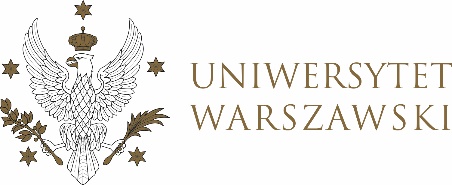 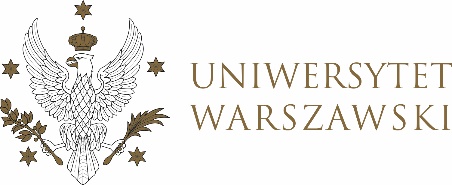 Poz. 9UCHWAŁA NR 9RADY DYDAKTYCZNEJ DLA KIERUNKÓW STUDIÓW 
CHEMIA, CHEMIA (CHEMISTRY), CHEMIA JĄDROWA I RADIOFARMACEUTYKI, CHEMIA MEDYCZNA, CHEMICZNA ANALIZA INSTRUMENTALNA, CHEMIA STOSOWANA, ENERGETYKA I CHEMIA JĄDROWA, RADIOGENOMIKA, ZAAWANSOWANE METODY INSTRUMENTALNE I TECHNIKI POMIAROWEz dnia 9 marca 2022 r.w sprawie zmiany uchwały nr 13 Rady Dydaktycznej dla kierunków studiów: chemia, chemia (chemistry), chemia jądrowa i radiofarmaceutyki, chemia medyczna, chemiczna analiza instrumentalna, chemia stosowana, energetyka i chemia jądrowa, radiogenomika, zaawansowane metody instrumentalne i techniki pomiarowe z dnia 7 kwietnia 2020 r. w sprawie szczegółowych zasad dyplomowania na kierunku Chemia Medyczna organizowanym na Wydziale Chemii Uniwersytetu Warszawskiego oraz uchwały nr 25 Rady Dydaktycznej dla kierunków studiów: chemia, chemia (chemistry), chemia jądrowa i radiofarmaceutyki, chemia medyczna, chemiczna analiza instrumentalna, chemia stosowana, energetyka i chemia jądrowa, radiogenomika, zaawansowane metody instrumentalne i techniki pomiarowe z dnia 16 grudnia 2020 r. w sprawie zmiany uchwały nr 13 Rady Dydaktycznej dla kierunków studiów: chemia, chemia (chemistry), chemia jądrowa i radiofarmaceutyki, chemia medyczna, chemiczna analiza instrumentalna, chemia stosowana, energetyka i chemia jądrowa, radiogenomika, zaawansowane metody instrumentalne i techniki pomiarowe z dnia 7 kwietnia 2020 r. w sprawie szczegółowych zasad dyplomowania na kierunku Chemia Medyczna organizowanym na Wydziale Chemii Uniwersytetu Warszawskiego     Na podstawie § 68 ust. 2 Statutu Uniwersytetu Warszawskiego (Monitor UW
z 2019 r. poz. 190) oraz Uchwały nr. 4 Uniwersyteckiej Rady ds. Kształcenia (URK)
dotyczących procesu dyplomowania na Uniwersytecie Warszawskim Rada
Dydaktyczna Wydziału Chemii postanawia, co następuje:§ 1W uchwale nr 13 Rady Dydaktycznej Wydziału Chemii z dnia 7 kwietnia 2020 r.
w sprawie szczegółowych zasad dyplomowania na kierunku Chemia Medyczna
organizowanym na Wydziale Chemii Uniwersytetu Warszawskiego
      1). § 7 ust. 4 otrzymuje brzmienie:
Student ma prawo do częściowego wykonywania interdyscyplinarnej pracy
inżynierskiej poza Uniwersytetem Warszawskim. W takim przypadku kierujący pracą
jest zobowiązany do złożenia do Rady Dydaktycznej Wydziału Chemii wniosku o
zgodę na współkierowanie pracą przez osobę spoza Uniwersytetu Warszawskiego
reprezentującą inną dyscyplinę naukową.
     2). § 7 ust. 5 otrzymuje brzmienie:
Rada Dydaktyczna ustala wzór wniosku o zgodę na współkierowanie pracą przez
osobę z zewnątrz, załącznik 3, który zamieszczony jest na Stronie Wydziału Chemii.§ 2.Uchwała wchodzi w życie z dniem podjęcia.Przewodniczący rady dydaktycznej: prof. dr hab. Beata Krasnodębska-OstręgaZałącznik nr 3do uchwały nr 9 rady rydaktycznej dla kierunków studiów: chemia, chemia (chemistry), chemia jądrowa i radiofarmaceutyki, chemia medyczna, chemiczna analiza instrumentalna, chemia stosowana, energetyka i chemia jądrowa, radiogenomika, zaawansowane metody instrumentalne i techniki pomiarowe z dnia 9 marca 2022 r. w sprawie wytycznych dotyczących procesu dyplomowania na Wydziale Chemii Uniwersytetu WarszawskiegoWNIOSEK O ZGODĘ NA WSPÓŁKIEROWANIE PRACĄ DYPLOMOWĄ PRZEZ OSOBĘ SPOZA UNIWERSYTETU WARSZAWSKIEGOWniosek o powołanie współkierownika pracy dyplomowejWniosek o powołanie współkierownika pracy dyplomowejWniosek o powołanie współkierownika pracy dyplomowej…………………………………………..typ pracy dyplomowej……………………………………………………………….imię i nazwisko, tytuł naukowy kierującego pracą dyplomową (pracownika Wydziału Chemii UW)…………………………………………..typ pracy dyplomowej……………………………………………………………….imię i nazwisko, tytuł naukowy kierującego pracą dyplomową (pracownika Wydziału Chemii UW)…………………………………………..typ pracy dyplomowej……………………………………………………………….imię i nazwisko, tytuł naukowy kierującego pracą dyplomową (pracownika Wydziału Chemii UW)………………………….imię i nazwisko studenta…………………….numer indeksu studenta………………………….kierunek studiów…………………………………………..……………………….imię i nazwisko, tytuł naukowyproponowanego współkierującego pracy dyplomowej(spoza UW)……………………………………………..…………………….miejsce zatrudnienia …………………………………………..……………………….imię i nazwisko, tytuł naukowyproponowanego współkierującego pracy dyplomowej(spoza UW)……………………………………………..…………………….miejsce zatrudnienia …………………………………………..……………………….imię i nazwisko, tytuł naukowyproponowanego współkierującego pracy dyplomowej(spoza UW)……………………………………………..…………………….miejsce zatrudnienia Opis projektu dyplomowegoOpis projektu dyplomowegoOpis projektu dyplomowegoUzasadnienie podjęcia współpracyUzasadnienie podjęcia współpracyUzasadnienie podjęcia współpracy…………………………..………………   ………………..………………………imię i nazwisko                                              imię i nazwisko                           proponowanego współkierującego                        kierującego z WCh UW                                       (spoza WCh)…………………………..………………   ………………..………………………imię i nazwisko                                              imię i nazwisko                           proponowanego współkierującego                        kierującego z WCh UW                                       (spoza WCh)…………………………..………………   ………………..………………………imię i nazwisko                                              imię i nazwisko                           proponowanego współkierującego                        kierującego z WCh UW                                       (spoza WCh)